www.zerodc.cz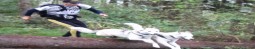 RUNNING EXTREME-SPORTRUNNING EXTREME-SPORTVýsledková listina:  14.2.2015 sobota  Valentýnský Zimní běh 2  Bělským lesem 7 km+dogrunning dogrunning 7 km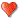 Start: 11,02 hod. Ostrava-Bělský les-pilinová dráha. Závod proběhl za nádherného slunečného počasí tzv. AZURO bez jediného mráčku při teplotě 5-10°C na slunci k 15°C.Bezvětří.Na celé trati ležel zmrzlý sníh 5-7 cm a místy zledovatělý.Hodně zledovatělé místa byla na schodech před Svatým pramenem a tobogánu a pak asfaltový chodník do mírného kopce k pilinové dráze.Podmínky mírně zhoršené a sníh postupně měknul a celkově tímto mírně pomalejší povrch, ale ideální teplota a počasí.Nikdo nebyl zraněn.Další závod na této trati proběhne 28.12.2015 a 14.2.2016Nejbližší akcí kterou pořádá nově sdružení RUNNING EXTREME-SPORT bude 15.2.2015 1.závod seriálu Tour de Beskydy Zero DC 2015 PROLOG okolo Lysé hory na Ostravici 28 km. http://www.prolog.estranky.cz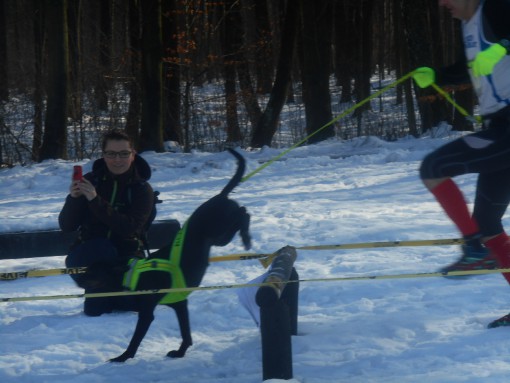 Výsledky 7 km:1.Baláž Roman 165 Baláž EXTREME-TEAM Ostrava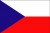 27,34 min.DRM-3 1. Louisianský leopardí pes Lajka2.Družba Lukáš 3 87  Baláž EXTREME-TEAM Ostrava27,40DRM-11. Kříženec Crash  3.Kalita Tomáš 1188  MIKE BIKE30,41A  1. 4.Řezáč Martin 782  Mushing TEAM Ostrava31,28DRM-12.Siberian Husky Alík 5.Bauer Michal 482  Ostrava 31,38A2.6.Rudický Radovan 1369  Ostrava 33,12DRM-21. Border colie Aibee 7.Žůrek Jiří 583  Ostrava35,29A1.8.Valko Petr 1072  Ostrava36,11B1.9.Hlavica Pavel 668  Ostrava 38,30DRM-22.Greyhound Tomio10.Izrael Josef 857  Ostrava39,04C1.11.Skopalová Laďka 1477  Running Borders  43,56DRW-21.Border colie Sid12.Haumer Miroslav 985  Pražmo47,45DRM-13.Siberian Husky Maila  